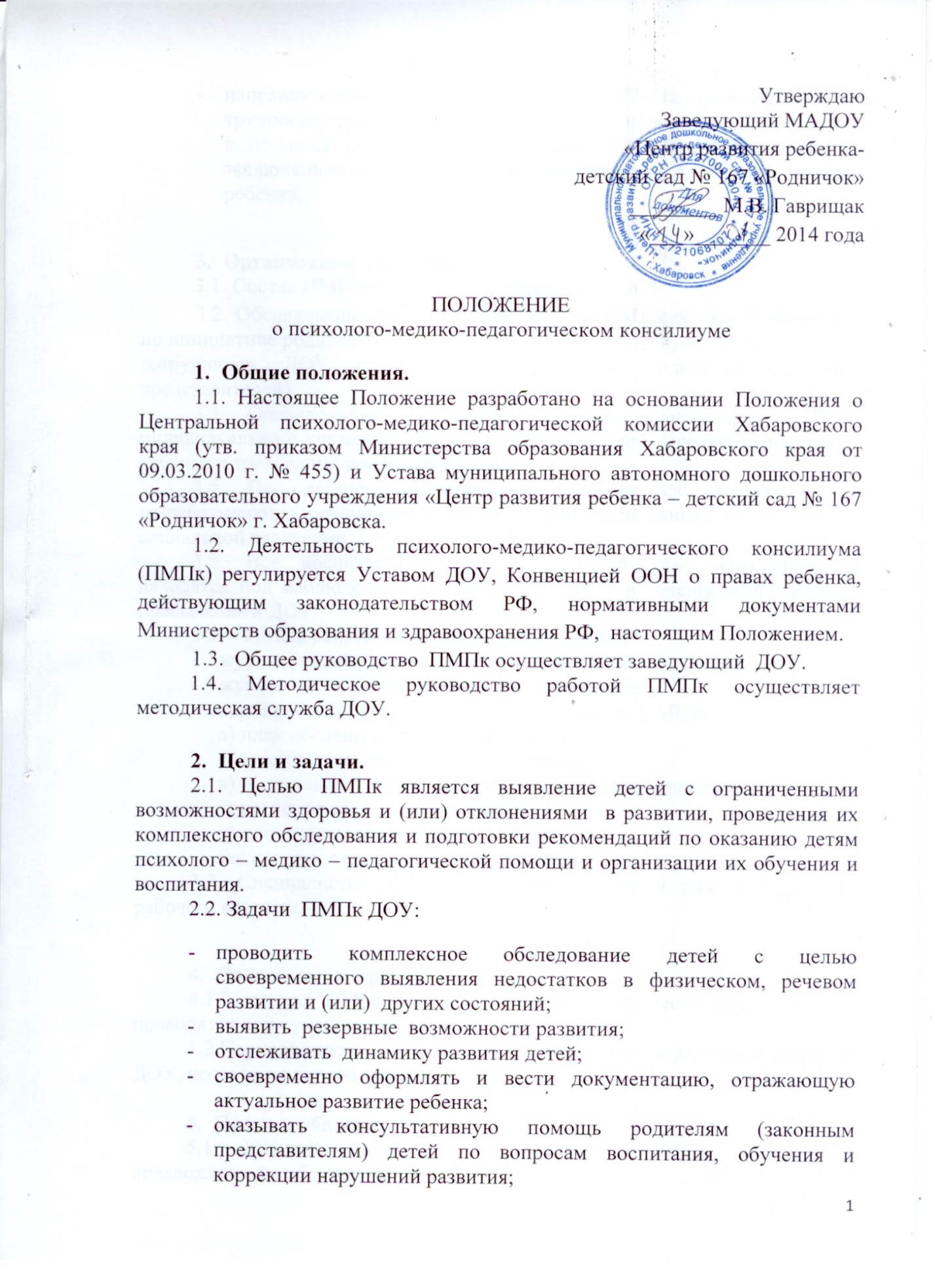 направлять ребенка на территориальную  ПМПк при возникновении трудностей диагностики и при отсутствии положительной динамики в процессе реализации рекомендаций ПМПк с подготовленным заключением о состоянии психосоматического здоровья и развития ребенка.Организация деятельности.3.1. Состав ПМПк определяется приказом по ДОУ. 3.2. Обследование ребенка специалистами ПМПк осуществляются как по инициативе родителей (законных представителей) в присутствии их, так и сотрудников ДОУ с письменного согласия родителей (законных представителей).Обследование проводится каждым специалистом ПМПк индивидуально с учетом реальной возрастной психофизической нагрузки на ребенка и требований профессиональной этики.По данным обследования составляется заключение и разрабатываются рекомендации по обучению, воспитанию, оздоровлению, социальной адаптации.Все воспитанники групп компенсирующей направленности находятся под наблюдением специалистов ПМПк в течение всего периода пребывания в ДОУ.ПМПк ведется следующая документация:журнал предварительной записи детей на обследование;журнал учета детей, прошедших обследование;карта ребенка, прошедшего обследование на ПМПк:а) план обследования ребенка на ПМПк;б) анамнестические сведения о ребенке;в) представленные документы или копии документов;г) протокол обследования ребенка;д) лист контроля динамики развития ребенка.заключение территориальной  комиссии.3.7. Специалисты ПМПк выполняют работу в рамках основного рабочего времени. Подготовка и проведение ПМПк.4.1.Заседания ПМПк подразделяются на плановые и внеплановые и проводятся под руководством председателя.4.2.Периодичность заседаний ПМПк определяется реальным запросом ДОУ, но не реже одного заседания в квартал.Права и обязанности.5.1. Каждый специалист имеет право вносить собственные предложения по обсуждаемому вопросу.5.2. Специалисты комиссии обязаны: оказывать соответствующую консультативную помощь родителям, педагогам в пределе своей компетенции;соблюдать конфиденциальность информации о детях и семьях, прошедших обследование на комиссии.Ответственность.6.1. Персональную ответственность за деятельность ПМПк несет его председатель.